       WELCOME TOTHE CHURCH OF THE STRAITSPastor David WallisJuly 10, 2022                             10:30 a.m.Welcome and AnnouncementsGreen Prayer Cards may be filled out with your joys/prayers/concerns. Ushers will collect them during prayer time.*Call to Worship                                     screen    
                          “Cornerstone”*Prayer of Confession             Wesley’s PrayerI am no longer my own, but thine.Put me to what thou wilt, rank me with   whom thou wilt.Put me to doing, put me to suffering.Let me be employed for thee or laid aside    for thee, exalted for thee or brought low   for thee.Let me be full, let me be empty.Let me have all things, let me have nothing.I freely and heartily yield all things to thy    pleasure and disposal.And now, O glorious and blessed God, Father, Son and Holy Spirit, thou art mine,    and I am thine.So be it.And the covenant which I have made on    earth, let it be ratified in heaven.  Amen     *Gloria Patri			               #623*Hymn                                                       #300    “I’ll Tell the World That I’m a Christian”
First Scripture Reading                         pg. 757
                        Jeremiah 8:18-22                        Liturgist – Ken BenderChildren’s Time   Sharing our Joys and Concerns	Silent Prayer and Pastoral Prayer	The Lord’s Prayer	Our Father, who art in heaven, hallowed be thy name. Thy 	kingdom come, thy will be done on earth as it is in heaven. Give us this day our daily bread. And forgive us our trespasses as we forgive those 	who trespass 
against us. And lead us not into temptation, 
but deliver us 	from evil. For thine is the kingdom, and the power, and the glory forever. Amen.	*Affirmation of Faith in Song                 screen“Shine Jesus Shine”Giving our Tithes and OfferingsOffertory Doxology                                                   #625*Prayer of DedicationSecond Scripture Reading                      pg. 1053                                  John 4:27-38Special Music                                 Ken BenderSermon      “Seven Reasons We Don’t Share 
          the Good News - #4 No Harvest Vision”  *Hymn          “Love Lifted Me”                #505*Benediction*Postlude                                            God be with you till we meet again;By His counsels guide, up-hold you,With His sheep securely fold you;God be with you till we meet again.Please join us for refreshments after the service in Fellowship Hall.Everyone is welcome       How to become a ChristianAdmit to God that you have done things that oppose His desires for you.	“For all have sinned and fall short of 	the glory of God.”                                                                 Romans 3:23Acknowledge Jesus Christ as God’s only solution to your condition.	“Jesus answered, “I am the way and 	the truth and the life. No one comes to 	the Father except through me.” 				       John 14:6Ask God to forgive your sins and invite Jesus into your life.     	“Yet to all who received him, to those 	who believed in his name, he gave the 	right to become children of God.”				       John 1:12What to Pray“Lord Jesus, I need you. Thank you for coming to earth, living an unblemished life, and dying on the cross for my sins. I open the door of my life and receive you as Savior and Lord of everything I do. Make me the kind of person you want me to be.”What to DoGo to God in prayer daily.   Read God’s word daily.       Open your life to other Christian friends.           Worship God weekly at church.If God is speaking to you this morning and you desire to receive Jesus Christ as your Savior and Lord, or desire prayer for a particular matter, we invite you to the front of the sanctuary at the close of the service where Pastor Dave and/or others will be glad to pray and talk with you.THE CHURCH OF THE STRAITS STAFF307 N. Huron Street  •  P.O. Box 430Mackinaw City, MI 49701231-436-8682 Office   906-282-7409 Pastor Dave’s cellwww.thechurchofthestraits.com  cotsoffice@yahoo.com Minister		Pastor David WallisYouth Director		Shannon CooleyHead Ushers	Todd Kohs and Carl Strieby Organist/Pianist		Loretta Martinek Clerk			Laura JacksonTreasurer		Donna FalorFinancial Secretary	Laura JacksonSecretary		Judy ChurchillNursery is open for 1st grade and younger.Liturgists in Coming Weeks:            July 17       10:00 am    Bill Marvin     July 24       10:00 am    need someone     July 31       10:00 am    Julie Burnett Sunday Worship Attendance07/03/22              10:30 am              14007/04/21              10:30 am                83Flowers:  If you wish to have flowers on the Altar for any occasion, please contact the church office at 436-8682.Hearing Devices are available from the sound booth. Please turn the device off and return it to the sound booth after the service.  CHURCH CALENDARJuly 10 – 17, 2022 SUN 7-10        3:00 pm      AA             	          6:00 pm      Prayer GroupMON 7-11      3:00 pm	Women’s Bible Study           WED 7-13      2:00 pm	Bible Journaling                                              SAT 7-16        9:00 am	Men’s Group  SUN 7-17        9:00 am	Adult Sunday School
                      10:00 am	Traditional Worship                        3:00 pm	AA                        6:00 pm      Prayer GroupANNOUNCEMENTSLandon Master’s Address:2192 Barrington RdUniversity Heights, OH 44118     Low impact exercise classes are being held on Mon & Fri from 8 - 9 am. This is a set of "walking" exercises that start with a warm up & end with a cool down (no floor exercises).     Our Tai Chi classes will be held on Tuesdays from 9 - 10 am. No previous experience needed as we will be starting with the basics.     Both classes are good for your heart, stress relief, not to mention fun & fellowship. Bring a water with you & wear comfortable clothing.     We will be meeting in the Parish Hall at St. Anthony's & there is no charge for either class. The classes are open to anyone in the community & beyond. Questions, contact Marcia Wyderko  810 844-4193. Hope to see you!CHURCH DIRECTORY UPDATE:
Our scheduling process has begun and time slots are filling up!  Please stop by the sign-up table after church today to schedule your family for their portrait time.
     Thur., Aug. 18    2:00 pm – 8:30 pm
     Fri., Aug. 19       2:00 pm – 8:30 pm
     Sat., Aug. 20     10:30 am – 4:00 pm
Any questions call Sue O’Dwyer at 404-384-9940..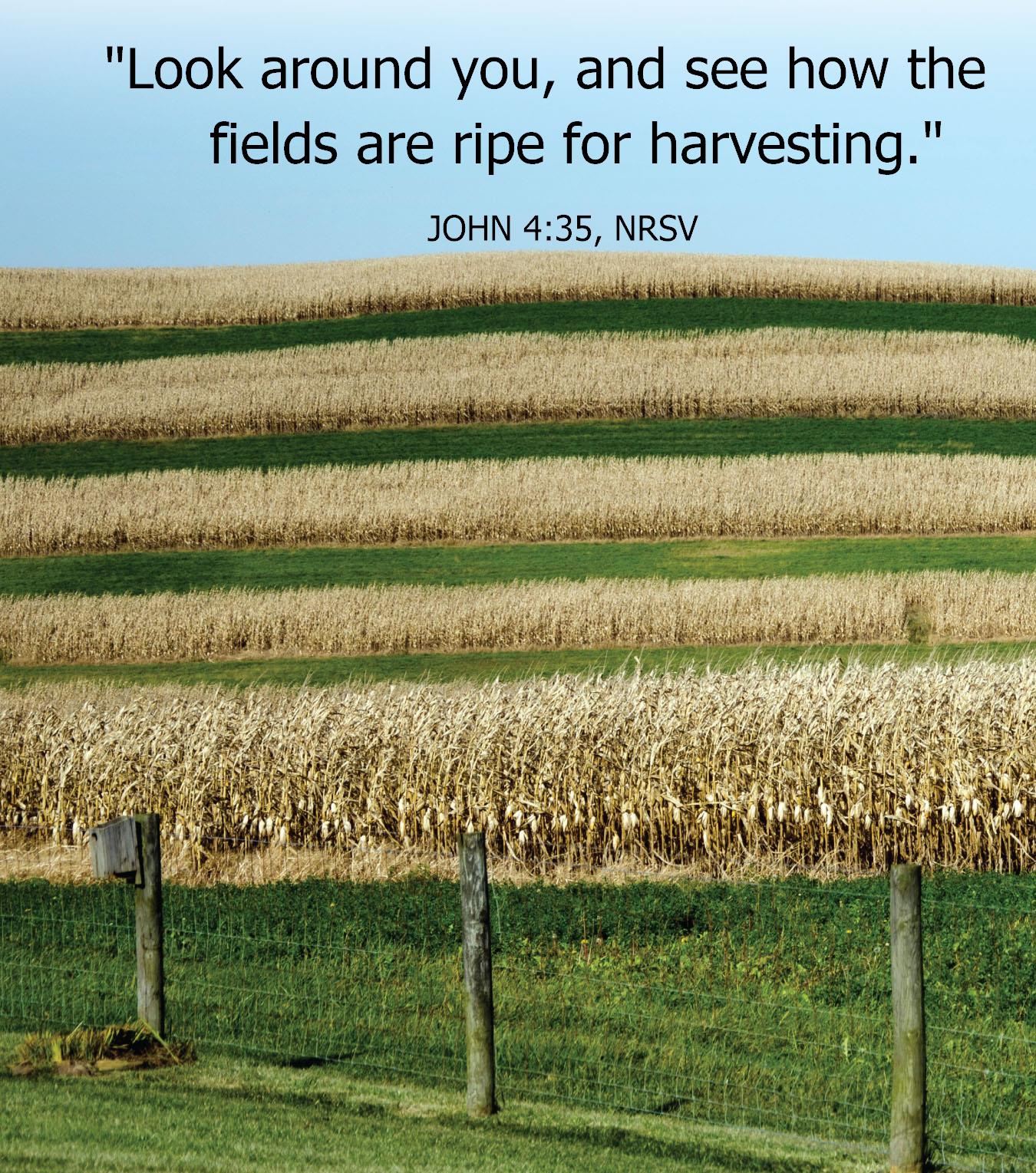 